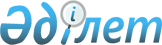 Қазақстан Республикасы Цифрлық даму, инновациялар және аэроғарыш өнеркәсібі министрлігі Аэроғарыш комитетінің "Инфракос" шаруашылық жүргізу құқығындағы республикалық мемлекеттік кәсіпорнын қайта ұйымдастыру және Қазақстан Республикасы Үкіметінің шешіміне өзгеріс енгізу туралыҚазақстан Республикасы Үкіметінің 2021 жылғы 6 мамырдағы № 295 қаулысы.
      "Мемлекеттік мүлік туралы" 2011 жылғы 1 наурыздағы Қазақстан Республикасының Заңы 11-бабының 4) тармақшасына сәйкес Қазақстан Республикасының Үкіметі ҚАУЛЫ ЕТЕДІ:
      1. Қазақстан Республикасы Цифрлық даму, инновациялар және аэроғарыш өнеркәсібі министрлігі Аэроғарыш комитетінің "Инфракос" шаруашылық жүргізу құқығындағы республикалық мемлекеттік кәсіпорны (бұдан әрі – кәсіпорын) оған Қазақстан Республикасы Цифрлық даму, инновациялар және аэроғарыш өнеркәсібі министрлігі Аэроғарыш комитетінің "Ғарыш-Экология" ғылыми-зерттеу орталығы" шаруашылық жүргізу құқығындағы республикалық мемлекеттік кәсіпорнын қосу арқылы заңнамада белгіленген тәртіппен қайта ұйымдастырылсын.
      2. Кәсіпорын қызметінің негізгі нысанасы "Байқоңыр" кешенінің Ресей Федерациясы жалға алғандардың құрамына кірмеген және одан шығарылған объектілерінің сақталуын қамтамасыз ету және ұтымды пайдалану, сондай-ақ Қазақстан Республикасының аумағында ғарыш-зымыран қызметінің экологиялық қауіпсіздігін қамтамасыз ету саласындағы қолданбалы ғылыми зерттеулерді жүзеге асыру болып айқындалсын.
      3. Қазақстан Республикасы Цифрлық даму, инновациялар және аэроғарыш өнеркәсібі министрлігінің Аэроғарыш комитеті Қазақстан Республикасының заңнамасында белгіленген тәртіппен:
      1) Қазақстан Республикасы Қаржы министрлігінің Мемлекеттік мүлік және жекешелендіру комитетіне кәсіпорынның жарғысын бекітуге енгізсін;
      2) осы қаулыдан туындайтын өзге де шараларды қабылдасын. 
      4. "Қазақстан Республикасының мемлекеттік басқару жүйесін одан әрі жетілдіру жөніндегі шаралар туралы" Қазақстан Республикасы Президентінің 2019 жылғы 17 маусымдағы № 24 Жарлығын іске асыру жөніндегі шаралар туралы" Қазақстан Республикасы Үкіметінің 2019 жылғы 12 шілдедегі № 501 қаулысына (Қазақстан Республикасының ПҮАЖ-ы, 2019 ж., № 29, 248-құжат) мынадай өзгеріс енгізілсін:
      көрсетілген қаулымен бекітілген Қазақстан Республикасының Цифрлық даму, инновациялар және аэроғарыш өнеркәсібі министрлігі туралы ережеде:
      Қазақстан Республикасы Цифрлық даму, инновациялар және аэроғарыш өнеркәсібі министрлігінің және оның ведомстволарының қарамағындағы ұйымдардың тізбесінде:
      2-тармақта:
      "Республикалық мемлекеттік кәсіпорындар" деген бөлімде:
      2) тармақша алып тасталсын.
      5. Осы қаулы қол қойылған күнінен бастап қолданысқа енгізіледі.
					© 2012. Қазақстан Республикасы Әділет министрлігінің «Қазақстан Республикасының Заңнама және құқықтық ақпарат институты» ШЖҚ РМК
				
      Қазақстан Республикасының
Премьер-Министрі 

А. Мамин
